Лот № 9набережная Адм. Трибуца (54°42'25.9"N 20°31'50.3"E)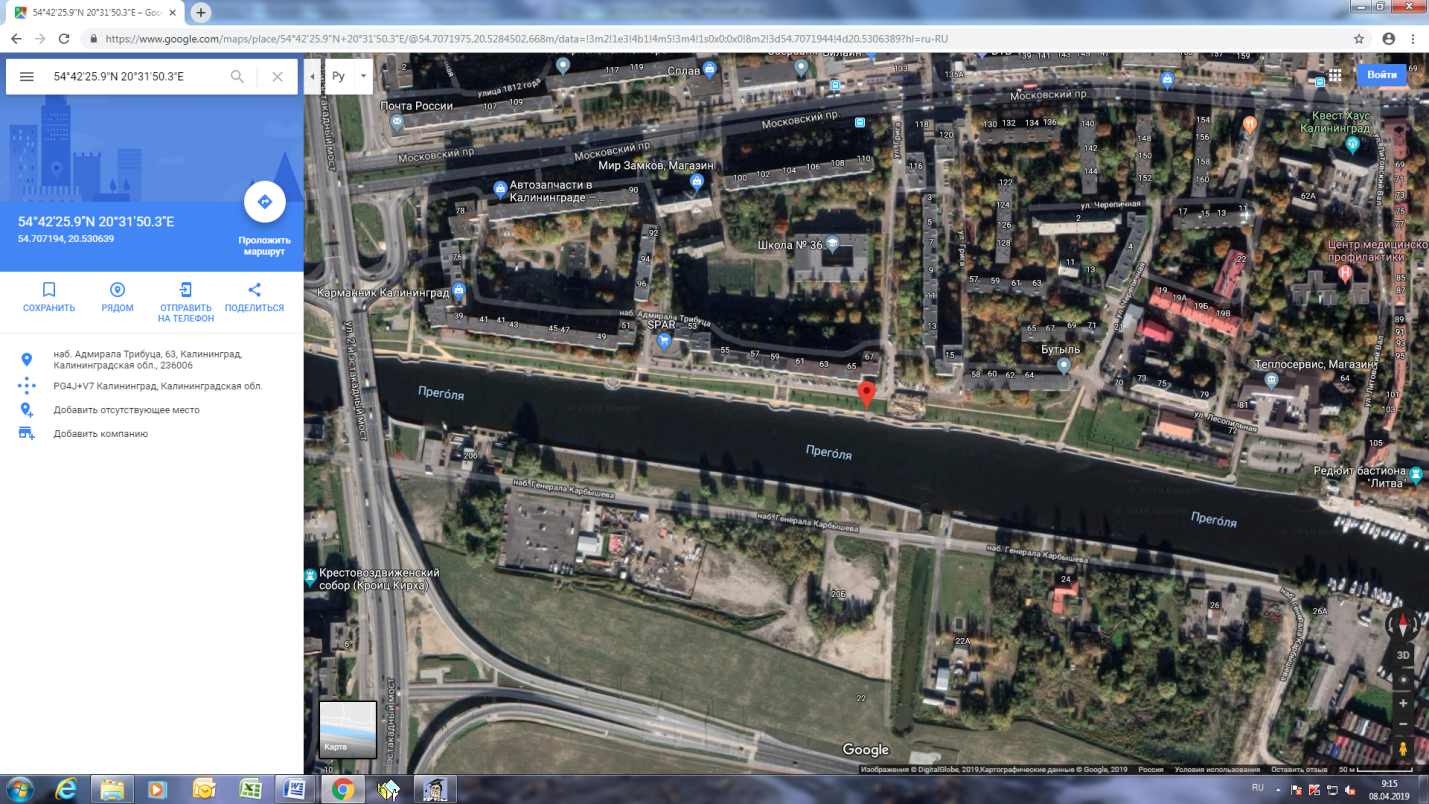 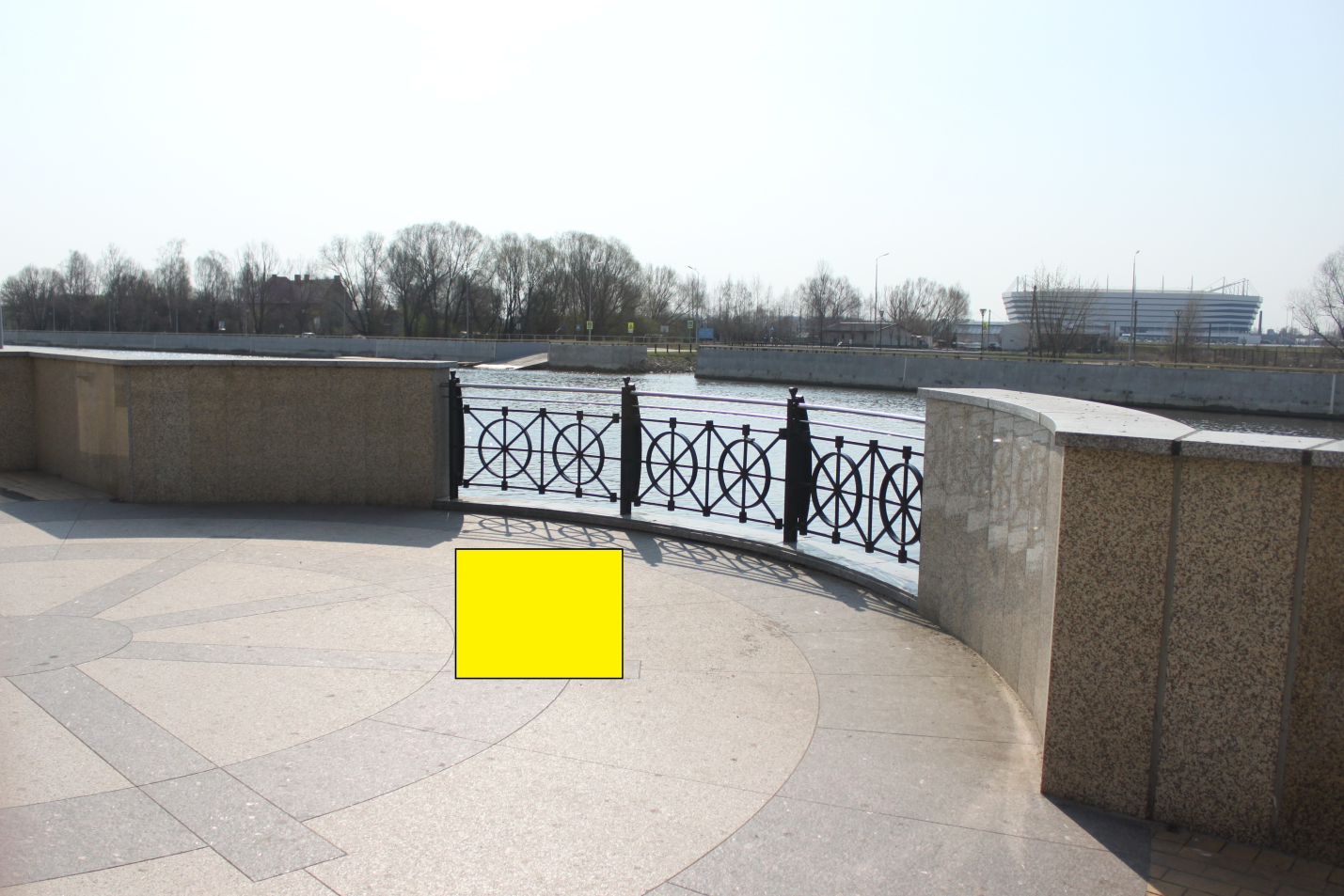 (1 м х 1 м = 1 кв. м)